ОТДЕЛ ОБРАЗОВАНИЯ БАШМАКОВСКОГО РАЙОНА ПЕНЗЕНСКОЙ ОБЛАСТИМУНИЦИПАЛЬНОЕ БЮДЖЕТНОЕ ОБЩЕОБРАЗОВАТЕЛЬНОЕ УЧРЕЖДЕНИЕСРЕДНЯЯ ОБЩЕОБРАЗОВАТЕЛЬНАЯ ШКОЛА С. ТИМИРЯЗЕВОБАШМАКОВСКОГО РАЙОНА  ПЕНЗЕНСКОЙ ОБЛАСТИ (МБОУСОШ С. ТИМИРЯЗЕВО)Пензенская область,  Башмаковский район, с. Тимирязево, улица Первомайская, дом 16,  телефон 5-81-15,e-mail: bash_timiryazevo@edu-penza.ruПрограмма курса внеурочной деятельностидуховно - нравственного  направления«Я и моя семья»для начальных классов общеобразовательных школСоставитель:учитель начальных классов                                                                                                     Буданова З.В.2020 -  2021 уч.г.ПОЯСНИТЕЛЬНАЯ ЗАПИСКАРабочая программа по курсу «Я и моя семья» составлена на основе федерального государственного образовательного стандарта на основе следующих нормативно-правовых  документов:Конституции РФ;Конвенции о правах ребенка;Федерального закона от 29 декабря 2012 г. № 273-ФЗ "Об образовании в Российской Федерации";Приказа Министерства образования и науки РФ от 6 октября 2009 г. N 373 «Об утверждении и введении в действие федерального государственного образовательного стандарта начального общего образования» с изменениями и дополнениями.Приложения к письму Министерства образования РБ от 09.03.2016 №04-05/273 «Методические рекомендации по проектированию рабочих программ учебных предметов, курсов, в том числе внеурочной деятельности на уровне начального общего образования»Актуальность курса:Знания и навыки, приобретаемые в ходе освоения теоретических и практических основ данного курса, позволяют значительно расширить и углубить систему их знаний о психологических основах семейных отношений, сформировать у них более адекватное представление о психологической природе и истоках многих проблем и трудностей, которые неизбежно возникают в процессе семейной жизни.Цель ведения курса: формирование в общественном сознании отношения к семье, материнству, отцовству и детству, как к величайшим ценностям через восстановление духовного и нравственного потенциала российской семьи.Задачи курса:- расширить представления ребёнка о его семье, о старшем и младшем поколении, о родословной, особенностях семейного уклада, содержании семейного общения, семейных традициях, праздниках и буднях;-способствовать обеспечению преемственности поколений и сохранения добрых семейных отношений;-способствовать воспитанию духовно и нравственно здоровой личности, достойного гражданина своей страны и малой родины.На стадиях жизненного цикла человека последовательно меняются его функции и статус в семье. Для взрослого человека семья является источником удовлетворения ряда его потребностей и малым коллективом, предъявляющим ему разнообразные и достаточно сложные требования. Для ребёнка семья — это среда, в которой складываются условия его физического, психического, эмоционального и интеллектуального развития. ПЛАНИРУЕМЫЕ РЕЗУЛЬТАТЫ ОСВОЕНИЯ УЧЕБНОГО КУРСАВ сфере личностных универсальных учебных действий будут сформированы внутренняя позиция обучающегося, адекватная мотивация учебной деятельности, включая учебные и познавательные мотивы, ориентация на моральные нормы и их выполнение.В сфере регулятивных универсальных учебных действий учащиеся овладеют всеми типами учебных действий, направленных на организацию своей работы в образовательном учреждении и вне него, включая способность принимать и сохранять учебную цель и задачу, планировать её реализацию (в том числе во внутреннем плане), контролировать и оценивать свои действия, вносить соответствующие коррективы в их выполнение.В сфере познавательных универсальных учебных действий школьники научатся воспринимать и анализировать сообщения и важнейшие их компоненты — тексты, использовать знаково-символические средства, в том числе овладеют действием моделирования, а также широким спектром логических действий и операций, включая общие приёмы решения задач.В сфере коммуникативных универсальных учебных действий дети приобретут умения учитывать позицию собеседника (партнёра), организовывать и осуществлять сотрудничество и кооперацию с учителем и сверстниками, адекватно воспринимать и передавать информацию, отображать предметное содержание и условия деятельности в сообщениях, важнейшими компонентами которых являются тексты.Предметные результаты освоения программы курса:Семьеведение - это учение о жизнедеятельности семьи в различных циклах её развития и на различных уровнях её организации.Семьеведение-это особая наука о становлении и развитии семьи, о специфике её внутренних и внешних связей. Она имеет свой объект и предмет изучения.Объектом семьеведения, т. е. той сферой, на что направлен процесс исследования, является семья как общественная группа, процесс её формирования и развития как устойчивой социальной системы.В результате ознакомления с содержанием курса школьники должны:знать основные этапы динамики семейных отношений и типичные для каждого этапа проблемы, с которыми сталкивается семья;знать основные психологические характеристики, связанные с половыми различиями, и характер их влияния на супружескую и семейную жизнь;знать механизмы влияния родительских воспитательных установок на развитие личности ребенка;владеть приёмами саморегуляции и конструктивного решения возникающих в семейной жизни проблем.Ожидаемые результаты обученияСлушатель курса должен знать:- основные понятия дисциплины  «Семьеведение»;- специфику организации жизнедеятельности семей с разным числом детей;Слушатель должен уметь:- применять полученные знания  при самостоятельном анализе семейных ситуаций;- защищать интересы традиционной семьи (полной, в официальном браке,  с несколькими детьми, благополучной)  как для отдельного индивида, так и для общества. Три уровня результатовПервый уровень результатов — приобретение обучающимися социальных знаний (об общественных нормах, устройстве общества, социально одобряемых и не одобряемых формах поведения в обществе ит.п.), первичного понимания социальной реальности и повседневной жизни. Для достижения данного уровня результатов особое значение имеет взаимодействие обучающегося со своими учителями (в основном и дополнительном образовании) как значимыми для него носителями положительного социального знания и повседневного опыта.Ученик должен уметь:определять возможные источники информации и стратегии их поиска;осуществлять поиск информации в словарях, справочниках энциклопедиях, интернете;анализировать полученные из наблюдений сведения;обнаруживать изменения объектов наблюдения, описывать объекты и их изменения.Второй уровень результатов — получение обучающимися опыта переживания и позитивного отношения к базовым ценностям общества, ценностного отношения к социальной реальности в целом. Для достижения данного уровня результатов особое значение имеет взаимодействие обучающихся между собой на уровне класса, образовательного учреждения, т. е. в защищённой, дружественной просоциальной среде, в которой ребёнок получает (или не получает) первое практическое подтверждение приобретённых социальных знаний, начинает их ценить (или отвергает).Ученик  должен овладеть:настойчивостью, собранностью, организованностью, аккуратностью, развить  навыки  сотрудничества;умением работать в минигруппе,  культурой общения, ведения диалога;бережным отношением к школьному имуществу;навыками  здорового образа жизни в семье.Третий уровень результатов — получение обучающимся начального  опыта самостоятельного общественного действия, формирование социально приемлемых моделей поведения. Только в самостоятельном общественном действии человек действительно становится (а не просто узнаёт о том, как стать) гражданином, социальным деятелем, свободным человеком. Для достижения данного уровня результатов особое значение имеет взаимодействие обучающегося с представителями различных социальных субъектов за пределами образовательного учреждения, в открытой общественной среде.Ученик должен уметь:- выполнять творческие проекты;- готовить к защите и защищать несложные  проекты по заданной теме;- оказывать помощь в овладении компьютером членам своей семьи;- развивать собственные творческие способности в сфере программирования.С переходом от одного уровня результатов к другому существенно возрастают воспитательные эффекты.На первом уровне воспитание приближено к обучению, при этом предметом воспитания как учения являются не столько научные знания, сколько знания о ценностях;На втором уровне воспитание осуществляется в контексте жизнедеятельности школьников и ценности могут усваиваться ими в форме отдельных нравственно ориентированных поступков;   На третьем уровне создаются необходимые условия для участия обучающихся в нравственно ориентированной социально значимой деятельности и приобретения ими элементов опыта нравственного поведения и жизни.СОДЕРЖАНИЕ УЧЕБНОГО КУРСАФункции семьи:Репродуктивная: рождение потомства.Воспитательная: воспитание детей, самореализация родительских чувств.Хозяйственно-бытовая: удовлетворение материальных потребностей членов семьи.Рекреативная: восстановление физических и интеллектуальных сил.Эмоциональная: удовлетворение потребностей в симпатии, уважении, признании, поддержке, эмоциональной защите.  Духовная: совместные проведение досуга и духовное обогащение.Социальная: социальный контроль. Семейные традицииСемейные традиции — это обычные принятые в семье нормы, манеры поведения, обычаи и взгляды, которые передаются из поколения в поколение. Семейные традиции и ритуалы являются, с одной стороны, одним из важных признаков здоровой или функциональной семьи, а, с другой стороны, наличие семейных традиций является одним из важнейших механизмов передачи следующим поколениям семьи законов внутрисемейного взаимодействия: распределения ролей во всех сферах семейной жизни, правил внутрисемейного общения, в том числе способов разрешения конфликтов и преодоления возникающих проблем. Семейные традиции и обряды основываются на общественных, религиозных и исторических традициях и обрядах, но творчески преобразуются и дополняются собственными, поэтому они уникальны для каждой семьи.Здоровыми считаются семьи, в которых:каждый член воспринимается как равный другим;доверие, честность и открытость являются существенными;внутрисемейное общение является конгруэнтным;члены поддерживают друг друга;каждый член несёт свою часть ответственности за семью в целом;отдыхают, получают удовольствие и радуются члены вместе;существенное место занимают традиции и ритуалы;члены принимают особенности и уникальность каждого из них;уважается право на приватность (на наличие личного пространства, на неприкосновенность частной жизни);чувства каждого члена принимаются и прорабатываются.Введение в предмет семьеведениеСемья, её интересы, нужды должны быть в центре социальной работы, а семейная политика приоритетной в социальной политике государства.Только такая цель позволит ослабить негативные последствия реформирования общества, социальную политику сделает более эффективной, отвечающей полностью нуждам и потребностям российских семей.Учитывая это, в последнее десятилетие усилился интерес отечественной науки к изучению семьи. Если раньше семья была объектом изучения социологии, демографии, юриспруденции, психологии, педагогики и других наук, то теперь ее проблемами активно занимаются экономисты, философы, экологи, медики. Наметился комплексный, междисциплинарный подход к исследованию проблем российской семьи, ее социально- экономических, демографических, социально-правовых, психолого-педагогических и других аспектов.Глубокое изучение проблем современной семьи, психологии и педагогики семейных отношений обеспечит формирование конкретных профессиональных умений и навыков на основе современных семенных исследований и социальных технологий. Это позволит оказать необходимую помощь семье и ее членам, оказавшимся в трудных жизненных ситуациях.Семьеведение, как область знания, как учение о жизнедеятельности и проблемах семьи, ее роли в  обществе и семейной политикеСемьеведение-это учение о жизнедеятельности семьи в различных циклах ее развития и на различных уровнях ее организации.Семьеведение-это особая наука о становлении и развитии семьи, о специфике ее внутренних и внешних связей. Она имеет свой объект и предмет изучения.Объектом семьеведения, т. е. той сферой, на что направлен процесс исследования, является семья как общественная группа, процесс ее формирования и развития как устойчивой социальной системы.ТЕМАТИЧЕСКИЙ ПЛАН1 классМоя семья. Мои родители. Бабушки и дедушки. 4чСемья и здоровье. Семейный досуг.	4 чСемейные будни	4 чНаша дом – наша квартира	3 чДом и уют. Кто следит за порядком в доме и создает уют?	4 чПраздник папы, дедушки и брата	4 чПраздник бабушки, мамы и сестры	4 чГенеалогическое древо семьи	3 чПраздники в семье	3 ч2 классМоя семья – часть моего народа 4 чСемейный досуг	4 чСемья и здоровье	4 чСемейные праздники.	4 чСемейный бюджет.	3 чУход за комнатными растениями	4 чУход за домашними животными.	4 чОсобенность уклада, строя жизни семьи. 4 чКак защитить свой дом	 3 ч3 классРодственное пространство семьи 4 чГенеалогическое  древо семьи 	4 чСвободное время и семья.4 чЗдоровье и спорт в семье	4 чМой класс – моя семья	4 чЭкономия ,бережливость- бюджет моей семьи 4 чСемейные праздники	4 чСемейная память и история семьи. 3 чСемейные реликвии и ценности	3 ч4 классЯ тоже хозяин/хозяйка  в своём доме!	4 чДеньги – зачем они нужны?	4 чСпортивные занятия - правило жизни семьи	4 чМузыка в доме	3 чЕсли кто-то тебя обидел	4 чЯ поздравляю  родных  с праздником	4 чПоздравляем мам и бабушек с Женским днём 4 чОтец в семье – главный мужчина!	4 чКак я берегу своё здоровье	4 чТЕМАТИЧЕСКОЕ ПЛАНИРОВАНИЕ (4 класс)ТЕМАТИЧЕСКОЕ ПЛАНИРОВАНИЕ  (3 класс)ТЕМАТИЧЕСКОЕ ПЛАНИРОВАНИЕ (2 класс)ТЕМАТИЧЕСКОЕ ПЛАНИРОВАНИЕ (1 класс)                                                  Литература:1. Агафонова А.В. «Классные часы на темы этики» Москва, 2009.2. Амонашвили Ш.А. «Школа жизни». Москва, 2007. 3. Андреев А.А. Методика «Изучение удовлетворённости учащегося школьной жизнью», Москва,1991.4. Волкова Т.В. «Наука быть человеком» Волгоград, 2008. 6. Журова Л.Е. «Беседы с учителем. Методика обучения». 1-4 классы, Вентана-Графф, 2005. 7. Ляхов И.И. Проектная деятельность. М. 1996. 8. Персидская И.В. и др. «Классные часы 1-4 классы» Москва, 2015. 9. Стандарты второго поколения. Примерная основная общеобразовательная программа образовательного учреждения. Начальная школа под ред. А.М. Кондакова, Л.П. Кезина. Москва «Просвещение», 2010. 10. Степанов Е.Н. «Педагогу о воспитательной системе школы и класса» М.2004. 11. Щуркова. Н.Е. «Программа воспитания школьника». – М., 1998. 12. Яковлев Ю.Я. Ваши права, дети. Москва, 2002.  Согласовано на заседании   педагогического советапротокол №1от 31.08.2020 г.Утверждаюдиректор МБОУ СОШ с. Тимирязево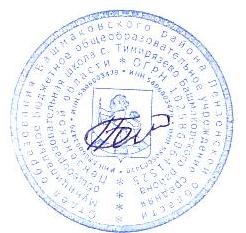                                                    А. В. Буданов    приказ № 98-п от 31.08.2020 г.№п/пТема занятияКол-во  часов№п/пТема занятияКол-во  часовЯ тоже хозяин/хозяйка  в своём доме!4 ч1Что я умею делать в доме? Во дворе? Что мне разрешают делать? 12Что я делаю с удовольствием? Что делать не люблю?13Почему нужно помогать родителям? Самые трудные дела. Самые важные дела.14Что значит – красивый и уютный дом?1Деньги – зачем они нужны?4 ч5Откуда берутся деньги? Кошелёк – семейный, общий или свой у каждого члена семьи 16? Как нужно деньги беречь? На что тратят их чаще всего мама? Папа?17Если есть деньги у ребёнка, на что он их расходует?18Как правильно вести бюджет в семье? Что главное, а что второстепенное в нём?1Спортивные занятия - правило жизни семьи4 ч9Всякая ли семья занимается спортом? Какие виды спорта семья приветствует летом, зимой?110Занимаются ли ими  дети с папой, с мамой, друг с другом, с бабушкой, дедушкой  или с тренером 111 Какие занятия нравятся и почему? Какие не нравятся?112Зачем нужны спортивные занятия дома?1Музыка в доме3 ч13Есть ли в доме музыкальные инструменты? Кто на них играет? 114Учатся ли музыке дети? Зачем нужна музыка? Какая она бывает? Какая нравится больше? Почему?115 Куда ходит семья, чтобы послушать музыку? Кто чаще всего сопровождает ребёнка на концерты? Когда музыка утомляет?1Если кто-то тебя обидел4 ч16Случаются ли в доме раздоры? Ссорятся ли дети между собой?117Обижаются ли родители на детей, дети на родителей? Кто как себя ведёт в таких случаях? Кто первым идёт извиняться?118Как правильно выразить сожаление о случившемся?119Важность прощения обидчика. Главная цель – мир и лад в семье. 1Я поздравляю  родных  с праздником4 ч20Праздник – это что? Какие бывают праздники? 121Кто в них участвует чаще всего? Как ведёт себя виновник торжества?122Как принято дарить подарки и что дарить?123Как  вести себя за столом имениннику и  остальным членам семьи?  Когда на празднике бывает  грустно?1Поздравляем мам и бабушек с Женским днём3 ч24Откуда взялся такой праздник? Что такое женщина в семье, в мире? 125Почему быть женщиной трудно? За что мы любим своим мам и бабушек?126Какие поступки детей более всего нравятся мамам и бабушкам? За что мамы и бабушки обижаются  на детей и внуков? Читаем им стихи, поём песни, радуем их своими подарками.1Отец в семье – главный мужчина!3 ч27За что любят отцов сыновья? А за что дочери?128Какие отцы - лучшие? Что важнее – быть отцом сильным физически или много знающим о жизни129? Если отец наказывает – это неприятно или тяжело? Какие наказания самые обидные? Кого дети слушаются чаще – пап или мам? Или слышат одинаково обоих родителей?1Как я берегу своё здоровье5 ч30Что такое здоровье? Как заботиться о здоровье? Режим дня школьника.131Отдых от занятий – какой, когда? Где лучше всего отдыхать? Как есть, спать, трудиться,  чтобы не заболеть? 132Отдых от занятий – какой, когда? Где лучше всего отдыхать? Как есть, спать, трудиться,  чтобы не заболеть? 133Я и здоровье моих друзей. Мы с друзьями – здоровая команда.134Я и здоровье моих друзей. Мы с друзьями – здоровая команда.1№п/п№п/пТема занятияКол-во часов№п/п№п/пТема занятияКол-во часовРодственное пространство семьи. Дом и уют.4 ч1.1.Родственное пространство семьи:  кто кому кто. О ком заботишься ты, кто заботится о тебе?122Кто в семье следит за порядком в доме и создаёт уют?133Как создать уют в своей комнате.144Составление меню на выходной день для своей семьи.1Генеалогическое древо семьи4 ч55Генеалогическое древо семьи.166Герб моей семьи.177Девиз моей семьи.188Генеалогическое древо семьи. Практическая работа.1Свободное время и семья.4 ч99Семейные будни11010Занятия семьи в свободное время. Коллективное рисование.11111Организация свободного времени семьи. Тестирование.11212Изготовление подарков к празднику для всех членов семьи. Практическая работа.1Здоровье и спорт в семье4 ч1313Физическая культура в семье11414Комплекс упражнений для утренней гимнастики.11515Спортивные игры в моей семье.11616«Светофор здоровья» - игра-тестирование.1Мой класс – моя семья4 ч1717Уход за комнатными растениями классной комнаты. Практическая работа.118Порядок и уют в нашем классе. Уборка классной комнаты.Порядок и уют в нашем классе. Уборка классной комнаты.119Летопись жизни нашего класса как семьи.Летопись жизни нашего класса как семьи.120Летопись жизни нашего класса. Практическая работа.Летопись жизни нашего класса. Практическая работа.1Экономия, бережливость - бюджет моей семьи.Экономия, бережливость - бюджет моей семьи.4 ч21Семейный бюджет, как вести?Семейный бюджет, как вести?122Экономия и бережливость Экономия и бережливость 123Сберегательная книжка.Сберегательная книжка.124Откуда в семье берутся деньги?Откуда в семье берутся деньги?Семейные праздникиСемейные праздники4 ч25Какие праздники вы празднуете всей семьей?Какие праздники вы празднуете всей семьей?126Дни рождения в нашей семье.Дни рождения в нашей семье.127Празднование Нового года и Рождества.Празднование Нового года и Рождества.128Сервировка праздничного стола. Практическая работа.Сервировка праздничного стола. Практическая работа.1Семейная память и история моей семьи.Семейная память и история моей семьи.3 ч29Памятные даты моей семьи. Беседа.Памятные даты моей семьи. Беседа.130История происхождения фамилии и имени в  семье.История происхождения фамилии и имени в  семье.131«Интересный случай из истории моей семьи» - сочинение.«Интересный случай из истории моей семьи» - сочинение.1Семейные реликвии и ценности.Семейные реликвии и ценности.3 ч32 Фотографии, портреты, документы, книги, дневники, письма ка реликвия моей семьи – как семейные реликвии. Фотографии, портреты, документы, книги, дневники, письма ка реликвия моей семьи – как семейные реликвии.133Стихи о семье и семейных ценностяхСтихи о семье и семейных ценностях134Народное творчество о семье и семейных ценностях. Сочинение сказки о семье, о маме, о папе и др.Народное творчество о семье и семейных ценностях. Сочинение сказки о семье, о маме, о папе и др.1№п/пТема занятия Тема занятия Кол – во часов№п/пТема занятия Тема занятия Кол – во часовМоя семья – часть моего народа.Моя семья – часть моего народа.4 ч1Народное творчество о семье и семейных ценностях. Сочинить сказку о семье.Народное творчество о семье и семейных ценностях. Сочинить сказку о семье.12Что такое семья? Игра «Ассоциации». Сочини синквейн о семье.Что такое семья? Игра «Ассоциации». Сочини синквейн о семье.13Изучаем родственные связи. Упражнение «Мячик», «Назови ласково», «За что меня любит мама»Изучаем родственные связи. Упражнение «Мячик», «Назови ласково», «За что меня любит мама»14Письма к любящим родителямПисьма к любящим родителям1Семейный досуг.Семейный досуг.4 ч5Занятие семьи в свободное время ( рисование)Занятие семьи в свободное время ( рисование)16Интересные случаи в своей семьеИнтересные случаи в своей семье17Отдыхаем вместе (Экскурсия в парк)Отдыхаем вместе (Экскурсия в парк)18Посещение театров, музеев всей семьей.Посещение театров, музеев всей семьей.1Семья и здоровье.Семья и здоровье.4 ч9Разучивание комплекса физических упражнений.Разучивание комплекса физических упражнений.110Спортивные игры в моей семье (Разучивание игр на свежем воздухе)Спортивные игры в моей семье (Разучивание игр на свежем воздухе)111Семья – здоровый образ жизни.Семья – здоровый образ жизни.112Компьютерные игры – хорошо это или плохо?Компьютерные игры – хорошо это или плохо?1Семейные праздникиСемейные праздники4 ч13Что такое праздники? Для чего они нужны?Что такое праздники? Для чего они нужны?114Как нужно организовать праздник, чтобы он удался?Как нужно организовать праздник, чтобы он удался?115Праздники моей семьи.Праздники моей семьи.116Как проходят праздники в моей семье. (сочинение)Как проходят праздники в моей семье. (сочинение)1Семейный бюджет.Семейный бюджет.3 ч17Что же такое бюджет? Из чего складывается семейный бюджет?Что же такое бюджет? Из чего складывается семейный бюджет?118Что означает выражение «денежная сумма»?Что означает выражение «денежная сумма»?119Семейный бюджет. (практическая работа)Семейный бюджет. (практическая работа)1Уход за комнатными растениями.Уход за комнатными растениями.4 ч20Что такое комнатные растения?Что такое комнатные растения?121Ядовитые и не ядовитые комнатные растения.Ядовитые и не ядовитые комнатные растения.122Как вы ухаживаете за комнатными растениями дома?Как вы ухаживаете за комнатными растениями дома?123Мой любимый комнатный цветок (рисунок, аппликация)Мой любимый комнатный цветок (рисунок, аппликация)1Уход за домашними животнымиУход за домашними животными4 ч24Домашние животные- кто они?Домашние животные- кто они?125Какие домашние животные у вас есть?( рассказ о животном)Какие домашние животные у вас есть?( рассказ о животном)126Как вы ухаживаете за ними?Как вы ухаживаете за ними?127Загадки, смешные истории, стихи о животных.Загадки, смешные истории, стихи о животных.1Особенность уклада, строя жизни семьи.Особенность уклада, строя жизни семьи.4 ч2828Распорядок дня. «Мужские» и «женские» трудовые дела.12929Изучаем семейные заповеди13030Трудовые будни семьи. Игра «Труд – это основа жизни семьи»13131Взаимоотношения в семье. Когда я испытываю чувство радости.1Как защитить свой дом3 ч3232Изучаем свои права13333Берегите свой дом от пожара…13434Дом охраняет человека от всяких бед1№ п/пТема занятия Краткое описание занятияКол – во часов№ п/пТема занятия Краткое описание занятияКол – во часовМоя семья. Мои родители. Бабушки и дедушки4 ч1Моя семья-моя крепость.( загадки, стихи , сказки, притчи о семье)12Мои родители – это мое богатство. Стихи о маме, папе.13Задание «Ромашка». Игра «Для моих родных».14Мои бабушка и дедушка.1Семья и здоровье. Семейный досуг.4 ч5Семья и здоровье. Семейный досуг.16Как мы проводим выходные. (рассказы детей)17Читаем вместе с мамой и папой.18Семейные прогулки. (беседы)1Семейные будни3 ч9Как проходят в семье рабочие дни?110Выставка рисунков «Семейные будни»111Вечер с семьей.1Наша дом – наша квартира4 ч12История происхождения дома. (коллективное рисование)113Игра «Построим счастливый семейный дом»114Поговорки, пословицы о доме.115Расскажи о своем доме…нарисуй.1Дом и уют. Кто следит за порядком в доме и создает уют?4 ч16Уют в доме кто создает?117Игра «Все дело в шляпе»  118Игра «Семейные дорожные знаки».119Игровая ситуация «Моя семья».1Праздник папы, дедушки и брата4 ч20Откуда произошел этот праздник?121Как в семье поздравляют мужчин?122Подарок для папы, дедушки и брата. (аппликация: открытка..)123Стихи о празднике.1Праздник бабушки, мамы и сестры4 ч24Как появился праздник 8 марта?125Как вы в семье празднуете этот праздник?126Стихи о маме, бабушке, сестре.127Нарисуйте подарок маме, бабушке, сестре.1Генеалогическое древо семьи3 ч28Что такое генеалогическое дерево?129Нарисуй свою картину «Моя семья должна быть…»130Составляем генеалогическое дерево семьи.(практическая работа)1Праздники в семье3 ч31Особый праздник день семьи. (15мая)132А у нас в семье традиция133Какие праздники вы отмечаете всей семьей?1